Iniciativa sobre Benestar PlanetariPlanetary Wellbeing initiative2a convocatòria de projectes de recerca (2020) Research projects 2st Call (2020)ACCIÓ 2.1 / ACTION 2.1.INSTRUCCIONS GENÈRIQUES / GENERAL INSTRUCTIONSLes sol·licituds s'hauran de presentar com a màxim el dia 29 de juny per via telemàtica a l’adreça benestarplanetari@upf.eduApplications must be submitted no later than June 29th by telematic way to the address benestarplanetari@upf.eduFORMULARI DE SOL·LICITUD / APPLICATION FORMDades del sol·licitant / Applicant informationNom / Name: 	 Cognoms / Surname: 	 DNI/NIE/Passport:	 Telèfon de contacte / Contact number: 	 Email: 	Informació de l'equip de recerca / Research team information Departament de l’investigador sol·licitant / Department of the applicant researcher:	 Nombre d’investigadors col·laboradors / Number of collaborating researchers: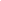 Afiliacions dels investigadors col·laboradors / Affiliations from collaborating researchers: 	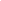 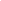 Dades sobre l’ajut que se sol·licita / Information on grant requestedQuantitat demanada / Amount requested: 	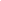 DESCRIPCIÓ DE L'ACTIVITAT (màxim 5 pàgines) (pàg 1)Incloure la descripció de les convocatòries competitives internacionals en què s'espera obtenir finançament futur i descriure clarament els components multidisciplinaris.DESCRIPTION OF THE ACTIVITY (màximum 5 pages) (page 1) Please, include the description of the international competitive call through which future funding is expected to be obtained. Multidisciplinary components shall be clearly described.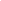 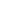 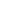 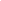 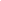 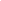 